Thank you for your interest in the Counselor-in-Training program! All returning and new candidates must complete the application and go through the interview process. The application deadline is March 23rd, 2018. Please send the completed application to Jefferson County Parks & Recreation, C/O David Kling, 235 Sam Michael’s Lane, Shenandoah Junction, WV  25442 or dkling@jcprc.org. Once we receive the completed application, all candidates will be contacted via email to set-up an interview date.  If your child is selected for the program, there will be a registration fee of $75.Please check all camps you would be interested in: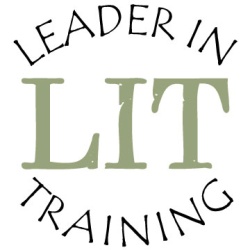 Available Weeks (please indicate weeks of interest)____  June 11-Aug 10 ____  6/4, 6/18, 6/25, 7/16, 7/23, 7/30____  Various____  6/25, 7/9           Various           6/25, 7/16           7/9, 7/23           6/11, 7/2, 7/16Available Camps  (please choose your area of interest)		Day Camps (various locations)		Sport Express Camps		Preschool Special Interest/Sport Camps 		Nature Camps 		Art Camps 		Gymnastics Camps 			Dance Camps                       LEGO CampsHave you been an CIT before?         Yes         No        If yes, what year and program? __________________________  How did you find out about the Counselor-in-Training program? ____________________________________________Please list any other languages you speak: ______________________________________________________________Please list any certifications you may have (First Aid, CPR, Babysitting, etc.):___________________________________Does your school require community service hours?      Yes       No      If so, how many? ________________________References:  Please list two to three adults who can describe your work ethic and strengths. You can use coaches, mentors, teachers and/or employers. Do not use friends or relatives. Please ask permission before listing a reference. Please complete all information. 1. Name: _______________________________________Relation to you: ______________________________________    Address: _______________________________________ Phone: _____________________________________________ 2. Name: _______________________________________Relation to you: ______________________________________ Address: _______________________________________Phone: _____________________________________________3. Name: _______________________________________Relation to you: ______________________________________ Address: _______________________________________ Phone: _____________________________________________Counselor-in-Training Questionnaire1. What personal goals would you like to accomplish through the Counselor-in-Training program? __________________________________________________________________________________________________ __________________________________________________________________________________________________ __________________________________________________________________________________________________ ____________________________________________________________________________________________________________________________________________________________________________________________________2. What types of sports, recreational activities, crafts, or hobbies do enjoy and participate in? __________________________________________________________________________________________________ __________________________________________________________________________________________________ __________________________________________________________________________________________________ ____________________________________________________________________________________________________________________________________________________________________________________________________3. Aside from your skills, what personal qualities make you a good, effective leader? __________________________________________________________________________________________________ __________________________________________________________________________________________________ ______________________________________________________________________________________________________________________________________________________________________________________________________________________________________________________________________________________________________4. Please give a few examples to describe your experiences in working with groups of people (school projects, babysitting, team work, community service work, or job experience): __________________________________________________________________________________________________ __________________________________________________________________________________________________ __________________________________________________________________________________________________ ____________________________________________________________________________________________________________________________________________________________________________________________________5. What weeks are you available this summer? __________________________________________________________________________________________________ __________________________________________________________________________________________________ __________________________________________________________________________________________________ ____________________________________________________________________________________________________________________________________________________________________________________________________6. Is there any further information you would like us to know about you? __________________________________________________________________________________________________ __________________________________________________________________________________________________ ______________________________________________________________________________________________________________________________________________________________________________________________________________________________________________________________________________________________________I certify that I have answered the questionnaire to the best of my ability and that all information is accurate and complete.Teen Signature__________________________________________________________Date________________________